Дополнительная общеобразовательная общеразвивающаяпрограмма технической направленности«ФОТО плюс»Возраст учащихся: 12 - 16 лет.Срок реализации:  1 год.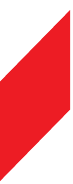       Автор - составитель: Гребенюк Юрий Леонидовичучитель технологииОГЛАВЛЕНИЕ 1. Комплекс основных характеристик дополнительной общеобразовательной общеразвивающей программы	41.1. Пояснительная записка	4-51.2. Цель, задачи, ожидаемые результаты	5-61.3. Содержание программы	6-62.1. Календарно тематическое планирование	8-112.2. Условия реализации программы	132.4. Оценочные материалы	142.5. Методические материалы	14-152.6. Список литературы	151. Комплекс основных характеристик дополнительной общеобразовательной общеразвивающей программы1.1. Пояснительная запискаНормативные правовые основы разработки ДООП:Федеральный закон от 29.12.2012 № 273-ФЗ «Об образовании в РФ».Концепция развития дополнительного образования детей (Распоряжение Правительства РФ от 04.09.2014 г. № 1726-р).Постановление Главного государственного санитарного врача РФ от 04.07.2014 № 41 «Об утверждении СанПиН 2.4.4.3172-14 «Санитарно-эпидемиологические требования к устройству».Приказ Министерства просвещения Российской Федерации от 09.11.2018 №196 «Об утверждении Порядка организации и осуществления образовательной деятельности по дополнительным общеобразовательным программам»Письмо Минобрнауки России от 18.11.2015 № 09-3242 «О направлении информации» (вместе с «Методическими рекомендациями по проектированию дополнительных общеразвивающих программ (включая разноуровневые программы)».Приказ Главного управления образования и молодежной политики Алтайского края  от 19.03.2015 № 535 «Об утверждении методических рекомендаций по разработке дополнительных общеобразовательных (общеразвивающих) программ».Актуальность Программа «Фото плюс» актуальная для тех школьников, кого привлекает компьютерная графика.Педагогическая целесообразность программы состоит в том, что в ходе ее реализации у обучающихся, кроме предметных, формируются учебно-познавательные, коммуникативные и информационные компетенции. Содержание образовательной программы в сочетании с индивидуальным подходом позволят создать атмосферу творческого самовыражения школьников, сформировать нацеленность учебной деятельности на создание образовательного продукта, раскрыть интеллектуально-творческий потенциал каждого учащегося.В основу программы положено обучение рисованию на компьютере детей от 12 - 16 лет. Программа рассчитана на детей, которые начинают знакомство с компьютером. Предполагается работа с графическим редактором PAINT 3D.Программа не только учит детей общаться с компьютером, развивает творческие способности детей, фантазию, воображение:Обучение включает в себя следующие основные предметы: ИЗО, технология,  информатика,  ДООП.Направленность ДООП: техническая Адресат ДООП:Программа рассчитана на обучающихся  12 - 16 лет.Срок и объем освоения ДООП:144 часаФорма обучения:Очная, с применением дистанционных технологий . Особенности организации образовательной деятельности:Разновозрастная группа.Таблица 1.1.1Режим занятий1.2. Цель, задачи, ожидаемые результатыЦель: освоение базовых понятий и методов компьютерной графики; изучение популярных графических программ; обеспечение глубокого понимания принципов построения и хранения изображений. Для достижения цели необходимо решить следующие задачи: Обучающие:Познакомить обучающихся с:основными правилами фотосъёмки;правилами подбора сюжетов к теме;графическим редактором Movavi Photo Editor;программой для просмотров слайд шоу Microsoft Office Power Point;графическим редакторjм Microsoft Office Picture Manager;видео-редакторами Movie Maker и Movavi Video Editor;формированием архива;работой в глобальной сети Интернет;работой по поддержке школьного сайта.Воспитательные:Воспитывать чувство ответственности за результаты своего труда;Формировать установки на позитивную социальную деятельность в информационном  обществе, на недопустимости действий нарушающих правовые, этические нормы работы с информацией;Воспитывать стремление к самоутверждению через освоение компьютера и созидательную деятельность с его помощью;Воспитывать личную  ответственность за результаты своей работы на компьютере, за возможные свои ошибки;Воспитывать потребность и умение работать в коллективе при решении сложных задач;Воспитывать скромность, заботу о пользователе продуктов своего труда.Таблица 1.2.1Ожидаемые результаты1.3. Содержание программы«Фото плюс»1 год обученияТаблица 1.3.1Учебный планСодержание учебного планаОсновные понятия фотографии 16 часов.Введение. Компьютерная безопасность. Основные понятия фотографии 2 часа.Секреты управления фотоаппаратом. Матрица и цифровые тайны 2 часа.Взаимосвязь "выдержка-диафрагма-ISО". Управление резкостью в кадре, понимание её глубины 2 часаСнимок с ярко-выраженным смысловым центром и малой ГРИП. Снимок, все объекты в резкости на всей глубине изображения 4 часа.Управление тональностью своих кадров.  Цветовая температура и фильтры 2 часа.Снимки в разной тональности 4 часаОсновы цветоведения 18 часовЦветовой круг 4 часа.Гармония и психология восприятия цвета 2 часа.Контрастность цвета. Баланс белого 4 часа.Снимок с использованием двух дополнительных друг к другу цветов 2 часа.Контрастный снимок с описанием вида использованного цветового контраста перспектива: линейная, тональная, масштабная и воздушно-капельная 2 часа.Конфликт в кадре, напряжение. Ритм: законы ритмичных рисунков, "изюминки" 4 часа.Ракурс и точка съемки 16 часовРакурс и точка съемки. Лаконизм, фото с обрамлением, линии, формы 6 часов.Снимок с выраженным ритмом и наличием "изюминки" 6 часов.Снимок с использованием перспективы 2 часа.Снимок, выполненный в лаконичном стиле 2 часа. Основы и нюансы черно-белой фотографии 12 часов.Основы и нюансы черно-белой фотографии 2 часа. Черное на черном, темная тональность (правила и нюансы съемки) 2 часа.Белое на белом, светлая тональность (правила и нюансы съемки) 2 часа.Снимок в технике «Черное на черном»,  «Белое на белом».4Солнечное освещение. Фактура объектов. Светотени и различные способы управления светом 2 часа.Типы пейзажей 20 часов.Съемка рассвета или заката 4 часа.Портрет с очень мягким светотеневым рисунком 2 часа.Съемка натюрморта со "звенящей" фактурой 2 часа.Типы пейзажей. Техника для съёмки пейзажа 2 часа.Резкость в пейзаже. Время суток в пейзаже 2 часа.Время года в пейзаже 4 часа.Городской пейзаж 4 часа.Съемка  натюрмортов 14 часов Виды натюрмортов и их особенности 2 часа.Техника съёмки натюрморта 4 часа.Различные схемы освещения в натюрморте 2 часа.Натюрморт, состоящий из стеклянных объектов 2 часа.Классический натюрморт 2 часа.Креативный натюрморт любого вида 2 часа. Портрет 28 часов.Композиция в портрете 8 часов.Рисунок освещения от солнца. Рисунок освещения от искусственных источников 6 часов.Подготовка к фотосессии. Работа с моделью 4 часа.Различные формы лица и работа с ними.Исправление возможных недостатков внешности светом и ракурсом 4 часа.3 снимка портретов разных людей с разных фотосессий 6 часов.8. программа Movavi Photo Editor 20 часовИнтерфейс программы Movavi Photo Editor 4 часа.Основы работы в программе Movavi Photo Editor 4 часа.Обработка фотографий с помощью инструментов программы Movavi Photo Editor 4 часа.Работа с пресетами 4 часа.Создание слайдшоу из фотографий в программе Movavi Video Editor 4 часа.Календарно-тематическое планирование 2.1. Условия реализации программыТаблица 2.2.1Условия реализации программы2.2. Оценочные материалыТаблица 2.4.1Оценочные материалы2.5. Методические материалыМетоды обучения:СловесныйНаглядныйОбъяснительно-иллюстративныйИгровойПроектныйФормы организации образовательной деятельности:ИндивидуальнаяИндивидуально-групповаяГрупповаяПрактическое занятиеИграТурнирПедагогические технологии:Технология индивидуального обученияТехнология группового обученияТехнология коллективного взаимодействияТехнология дистанционного обученияПроектная технологияТипы учебного занятия:творческая  работаэкскурсияпрактическое занятиемастер-классДидактические материалы:ИнструкцииТехнологические карты2.6. Список литературыМарта Гилл.  Гармония цвета. Естественные цвета. Руководство для создания наилучших цветовых сочетаний. Издание III. Аст – Астрель, 2014.А. Р. Дегтярев. Фотокомпозиция: средства, формы, приемы. М.: Фаир. 2014.Майкл Фриман. Цифровая фотография: Крупный план. М.: Омега, 2014. Артур Газаров.  Цифровая фотография от А до Я. М.: Эксмо. 2014.Интернет-сайты:http://www.mirphoto.ru. Мир фотоhttp://www.demiart.ru. Уроки по фото-видео съемке и монтажу, Форум.http://www.photo-monster.ru. Уроки фотографии от профессионалов.http://kinoru.ucoz.ru/.  Новости кино, киносценарии.http://media-shoot.ru/   Сайт о кино и фото искусстве.http://photoru.ru,  Сайт фотографа Юрия Афанасьева.http://www.photoline.ru. Сайт для любителей фотографии.Лист внесения изменений в рабочую программу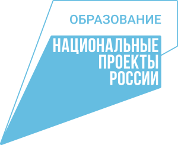 Комитет по образованию Администрации Поспелихинского районаМуниципальное казённое общеобразовательное учреждение «Поспелихинская средняя общеобразовательная школа №2» структурное подразделениеЦентр образования цифрового и гуманитарного профилей "Точка роста"Поспелихинского района Алтайского края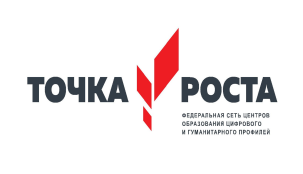 ПринятоНа педагогическом совете Протокол № ______от « ___ » _________2023 г.    СогласованоРуководитель структурного подразделения МКОУ "Поспелихинская СОШ №2"Центра образования цифрового и гуманитарного профилей "Точка роста"__________С.С. Завгородняя« ___ »_______________ 2023 г.УтверждаюДиректор МКОУ "Поспелихинская СОШ №2"_________ Н.А. ПроскуринаПриказ № ______________от « ___ »___________2023 г.Предмет Фото плюс4 часа в неделю;144 часа в год.Стартовый уровеньЗнатьтехнику, технологии и технические средства фотосъемки;технические и программные средства для обработки графической информацииформаты графических файлов.Уметь осуществлять фотосъемку различных жанров; использовать компьютерные технологии для обработки графической информации;№п/пНазвание раздела, темыКоличество часовКоличество часовКоличество часовФормы аттестации/контроля№п/пНазвание раздела, темыВсегоПрактика ТеорияФормы аттестации/контроляВведение. Компьютерная безопасность. Основные понятия фотографии211Беседа.Секреты управления фотоаппаратом. Матрица и цифровые тайны.211Практическое занятиеВзаимосвязь "выдержка-диафрагма-ISО". Управление резкостью в кадре, понимание её глубины22Практическое занятиеСнимок с ярко-выраженным смысловым центром и малой ГРИП. Снимок, все объекты в резкости на всей глубине изображения. 431Творческая работаУправление тональностью своих кадров.  Цветовая температура и фильтры.211Практическое занятиеСнимки в разной тональности431Творческая работаОсновы цветоведения. Цветовой круг431Практическое занятие.Гармония и психология восприятия цвета.211Практическое занятие.мКонтрастность цвета. Баланс белого.44Практическое занятиеСнимок с использованием двух дополнительных друг к другу цветов.Контрастный снимок с описанием вида использованного цветового контраста.431Творческая работаперспектива: линейная, тональная, масштабная и воздушно-капельная44Практическое занятие.Конфликт в кадре, напряжение. Ритм: законы ритмичных рисунков, "изюминки"431Практическое занятиеРакурс и точка съемки. Лаконизм, фото с обрамлением, линии, формы651Практическое занятиеСнимок с выраженным ритмом и наличием "изюминки".Снимок с использованием перспективы.22Творческая работаСнимок со сменным ракурсом.Снимок, выполненный в лаконичном стиле.44Творческая работаОсновы и нюансы черно-белой фотографии211Практическое занятие.Черное на черном, темная тональность (правила и нюансы съемки)22Практическое занятие.Белое на белом, светлая тональность (правила и нюансы съемки)22Практическое занятие.Снимок в технике «Черное на черном».22Творческая работаСнимок в технике «Белое на белом».22Творческая работаСолнечное освещение. Фактура объектов. Светотени и различные способы управления светом.211Практическое занятие.Съемка рассвета или заката.44Творческая работаПортрет с очень мягким светотеневым рисунком.22Творческая работаСъемка натюрморта со "звенящей" фактурой.22Творческая работаТипы пейзажей. Техника для съёмки пейзажа.211Практическое занятие.Резкость в пейзаже. Время суток в пейзаже.211Практическое занятие.Время года в пейзаже44Творческая работаГородской пейзаж44Творческая работаВиды натюрмортов и их особенности211Практическое занятие.Техника съёмки натюрморта44Практическое занятие.Различные схемы освещения в натюрморте22Практическое занятие.Натюрморт, состоящий из стеклянных объектов.22Творческая работаКлассический натюрморт.22Творческая работаКреативный натюрморт любого вида.22Творческая работаКомпозиция в портрете871Практическое занятие.Рисунок освещения от солнцаРисунок освещения от искусственных источников66Практическое занятие.Подготовка к фотосессии.Работа с моделью.431Практическое занятие.Различные формы лица и работа с ними.Исправление возможных недостатков внешности светом и ракурсом. 431Практическое занятие.3 снимка портретов разных людей с разных фотосессий66Творческая работаИнтерфейс программы Movavi Photo Editor431Практическое занятие.Основы работы в программе Movavi Photo Editor431Практическое занятие.Обработка фотографий с помощью инструментов программы Movavi Photo Editor431Творческая работаРабота с пресетами431Творческая работаСоздание слайдшоу из фотографий в программе Movavi Video Editor431Творческая работаИтоговое занятие. Обработка фотографий в программе Movavi Photo Editor для зачета211Творческая работаВсего14412024№Тема занятияДата (план)Дата(факт)1Введение. Компьютерная безопасность. Основные понятия фотографии19.092Секреты управления фотоаппаратом. Матрица и цифровые тайны.21.093Взаимосвязь "выдержка-диафрагма-ISО". Управление резкостью в кадре, понимание её глубины26.094Снимок с ярко-выраженным смысловым центром и малой ГРИП. Снимок, все объекты в резкости на всей глубине изображения. 28.095Снимок с ярко-выраженным смысловым центром и малой ГРИП. Снимок, все объекты в резкости на всей глубине изображения. 03.106Управление тональностью своих кадров.  Цветовая температура и фильтры05.107Снимки в разной тональности10.108Снимки в разной тональности12.109Основы цветоведения. Цветовой круг17.1010Основы цветоведения. Цветовой круг.19.1011Гармония и психология восприятия цвета.24.1012Контрастность цвета. Баланс белого.26.1013 Контрастность цвета. Баланс белого.31.1014Снимок с использованием двух дополнительных друг к другу цветов.Контрастный снимок с описанием вида использованного цветового контраста.02.1115Снимок с использованием двух дополнительных друг к другу цветов.Контрастный снимок с описанием вида использованного цветового контраста.07.1116перспектива: линейная, тональная, масштабная и воздушно-капельная09.1117перспектива: линейная, тональная, масштабная и воздушно-капельная14.1118Конфликт в кадре, напряжение. Ритм: законы ритмичных рисунков, "изюминки"16.1119Конфликт в кадре, напряжение. Ритм: законы ритмичных рисунков, "изюминки"21.1120Ракурс и точка съемки. Лаконизм, фото с обрамлением, линии, формы23.1121Ракурс и точка съемки. Лаконизм, фото с обрамлением, линии, формы28.1122Ракурс и точка съемки. Лаконизм, фото с обрамлением, линии, формы30.1123Снимок с выраженным ритмом и наличием "изюминки".Снимок с использованием перспективы.05.1224Снимок со сменным ракурсом.Снимок, выполненный в лаконичном стиле.07.1225Снимок со сменным ракурсом.Снимок, выполненный в лаконичном стиле.12.1226Основы и нюансы черно-белой фотографии14.1227Черное на черном, темная тональность (правила и нюансы съемки)19.1228Белое на белом, светлая тональность (правила и нюансы съемки)21.1229Снимок в технике «Черное на черном».26.1230Снимок в технике «Белое на белом».28.1231Солнечное освещение. Фактура объектов. Светотени и различные способы управления светом02.0132Съемка рассвета или заката.04.0133Съемка рассвета или заката.09.0134Портрет с очень мягким светотеневым рисунком.11.0135Съемка натюрморта со "звенящей" фактурой16.0136Типы пейзажей. Техника для съёмки пейзажа.18.0137Резкость в пейзаже. Время суток в пейзаже.23.0138Время года в пейзаже25.0139Время года в пейзаже30.0140Городской пейзаж01.0241Городской пейзаж06.0242Виды натюрмортов и их особенности08.0243Техника съёмки натюрморта13.0244Техника съёмки натюрморта15.0245Различные схемы освещения в натюрморте20.0246Натюрморт, состоящий из стеклянных объектов.22.0247Классический натюрморт.27.0248Креативный натюрморт любого вида.29.0249Композиция в портрете05.0350Композиция в портрете07.0351Композиция в портрете12.0352Композиция в портрете14.0353Рисунок освещения от солнцаРисунок освещения от искусственных источников19.0354Рисунок освещения от солнцаРисунок освещения от искусственных источников21.0355Рисунок освещения от солнцаРисунок освещения от искусственных источников26.0356Подготовка к фотосессии.Работа с моделью28.0357Подготовка к фотосессии.Работа с моделью02.0458Различные формы лица и работа с ними.Исправление возможных недостатков внешности светом и ракурсом. 04.0459Различные формы лица и работа с ними.Исправление возможных недостатков внешности светом и ракурсом. 09.04603 снимка портретов разных людей с разных фотосессий11.04613 снимка портретов разных людей с разных фотосессий16.04623 снимка портретов разных людей с разных фотосессий18.0463Интерфейс программы Movavi Photo Editor23.0464Интерфейс программы Movavi Photo Editor25.0465Основы работы в программе Movavi Photo Editor30.0466Основы работы в программе Movavi Photo Editor02.0567Обработка фотографий с помощью инструментов программы Movavi Photo Editor07.0568Обработка фотографий с помощью инструментов программы Movavi Photo Editor09.0569Работа с пресетами14.0570Работа с пресетами16.0571Создание слайдшоу из фотографий в программе Movavi Video Editor21.0572Создание слайдшоу из фотографий в программе Movavi Video Editor. Итоговое занятие.23.05АспектыХарактеристика (заполнить)Материально-техническое обеспечениекомпьютеры; фотокамера Canon EOS 2000 D;видеопроектор, экранИнформационное обеспечение•	Операционная система Windows 10, программа Movavi Photo Editor; программа Movavi Video Editor Кадровое обеспечениепедагогПоказатели качества реализации ДООПМетодикиУровень развития творческого потенциала учащихсяМетодика «Креативность личности» Д. ДжонсонаУровень развития социального опыта учащихсяТест «Уровень социализации личности» (версия Р.И.Мокшанцева)Уровень сохранения и укрепления здоровья учащихся«Организация и оценка здоровьесберегающей деятельности образовательных учреждений» под ред. М.М. БезрукихУровень теоретической подготовки учащихсяРазрабатываются ПДО самостоятельноУровень удовлетворенности родителей предоставляемыми образовательными услугамиИЗУЧЕНИЕ УДОВЛЕТВОРЕННОСТИ РОДИТЕЛЕЙ РАБОТОЙ ОБРАЗОВАТЕЛЬНОГО УЧРЕЖДЕНИЯ (методика Е.Н.Степановой)Название раздела, темыДата проведения по плануПричина корректировкиКорректирующие мероприятияДата проведения по факту